Ilmoitus_TsL13_3/v3_9.8.2018Ilmoitus pyydetään täyttämään ensisijaisesti sähköisesti. Ilmoituksen voi jättää sähköpostilla, kirjeitse tai toimittamalla sen käyntiosoitteeseen.Ilmoittaja täyttää soveltuvin osinHenkilötiedot rekisteröidään Kotkan ympäristöterveydenhuollon palveluyksikön tietojärjestelmään. Järjestelmän rekisteriseloste on nähtävissä Kotkan ympäristöpalveluiden toimintayksikössä, osoitteessa Kotkantie 6, 48200 Kotka ja internetissä osoitteessa www.kotka.fi.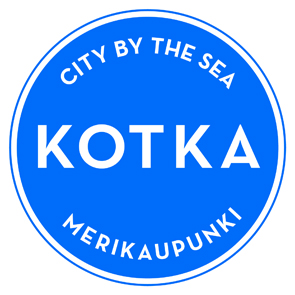 ILMOITUS

Terveydensuojelulain (763/1994) 
13 §:n mukaisesta toiminnasta  Ympäristöterveydenhuollon palveluyksikköDNro ja saapumispäivämäärä (viranomainen täyttää)Ilmoitettava toiminta Uimahallii Uima-allas Uimala Kylpylä Julkinen sauna1. Ilmoituksen syy Toiminnan aloittaminen Toiminnan olennainen muuttaminen Toiminnanharjoittajan vaihtuminen Toiminnan aloittaminen Toiminnan olennainen muuttaminen Toiminnanharjoittajan vaihtuminen Toiminnan aloittaminen Toiminnan olennainen muuttaminen Toiminnanharjoittajan vaihtuminen Toiminnan aloittaminen Toiminnan olennainen muuttaminen Toiminnanharjoittajan vaihtuminen Toiminnan aloittaminen Toiminnan olennainen muuttaminen Toiminnanharjoittajan vaihtuminen Toiminnan aloittaminen Toiminnan olennainen muuttaminen Toiminnanharjoittajan vaihtuminen Toiminnan aloittaminen Toiminnan olennainen muuttaminen Toiminnanharjoittajan vaihtuminen Toiminnan aloittaminen Toiminnan olennainen muuttaminen Toiminnanharjoittajan vaihtuminen Toiminnan aloittaminen Toiminnan olennainen muuttaminen Toiminnanharjoittajan vaihtuminen Toiminnan aloittaminen Toiminnan olennainen muuttaminen Toiminnanharjoittajan vaihtuminen Toiminnan aloittaminen Toiminnan olennainen muuttaminen Toiminnanharjoittajan vaihtuminen2. Ilmoitus-velvollinenToiminnanharjoittajan nimi tai toiminimiToiminnanharjoittajan nimi tai toiminimiToiminnanharjoittajan nimi tai toiminimiToiminnanharjoittajan nimi tai toiminimiToiminnanharjoittajan nimi tai toiminimiToiminnanharjoittajan nimi tai toiminimiToiminnanharjoittajan nimi tai toiminimiToiminnanharjoittajan nimi tai toiminimiY-tunnusY-tunnusY-tunnus2. Ilmoitus-velvollinenPostiosoitePostiosoitePostiosoitePostiosoitePostiosoitePostiosoitePostiosoitePostiosoitePuh.Puh.Puh.2. Ilmoitus-velvollinenYhteyshenkilöYhteyshenkilöYhteyshenkilöYhteyshenkilöYhteyshenkilöYhteyshenkilöYhteyshenkilöYhteyshenkilöSähköpostiSähköpostiSähköposti3. Toimipaikan nimi ja sijaintiToimipaikan nimiToimipaikan nimiToimipaikan nimiToimipaikan nimiToimipaikan nimiToimipaikan nimiToimipaikan nimiToimipaikan nimiToimipaikan puh.Toimipaikan puh.Toimipaikan puh.3. Toimipaikan nimi ja sijaintiToimipaikan osoiteToimipaikan osoiteToimipaikan osoiteToimipaikan osoiteToimipaikan osoiteToimipaikan osoiteToimipaikan osoiteToimipaikan osoiteToimipaikan osoiteToimipaikan osoiteToimipaikan osoite3. Toimipaikan nimi ja sijaintiToiminnan kuvausToiminnan kuvausToiminnan kuvausToiminnan kuvausToiminnan kuvausToiminnan kuvausToiminnan kuvausToiminnan kuvausToiminnan kuvausToiminnan kuvausToiminnan kuvaus4. LaskutustiedotLaskutusosoiteLaskutusosoiteLaskutusosoiteLaskutusosoiteLaskutusosoiteLaskutusosoiteLaskutusosoiteLaskutusosoiteLaskutusosoiteLaskutusosoiteLaskutusosoite5. TilatTilan rakennusvalvonnallinen käyttötarkoitus Tilan rakennusvalvonnallinen käyttötarkoitus Tilan rakennusvalvonnallinen käyttötarkoitus Tilan rakennusvalvonnallinen käyttötarkoitus Tilan rakennusvalvonnallinen käyttötarkoitus Tilan rakennusvalvonnallinen käyttötarkoitus Tilan rakennusvalvonnallinen käyttötarkoitus Tilan rakennusvalvonnallinen käyttötarkoitus Tilan rakennusvalvonnallinen käyttötarkoitus Tilan rakennusvalvonnallinen käyttötarkoitus Tilan rakennusvalvonnallinen käyttötarkoitus 5. TilatKäyttötarkoitus selvitetty rakennusvalvonnasta Rakennuslupa myönnetty Rakennusvalvonnan lopputarkastus tehty (tarkastuspöytäkirja liitteeksi)Käyttötarkoitus selvitetty rakennusvalvonnasta Rakennuslupa myönnetty Rakennusvalvonnan lopputarkastus tehty (tarkastuspöytäkirja liitteeksi)Käyttötarkoitus selvitetty rakennusvalvonnasta Rakennuslupa myönnetty Rakennusvalvonnan lopputarkastus tehty (tarkastuspöytäkirja liitteeksi)Käyttötarkoitus selvitetty rakennusvalvonnasta Rakennuslupa myönnetty Rakennusvalvonnan lopputarkastus tehty (tarkastuspöytäkirja liitteeksi)Käyttötarkoitus selvitetty rakennusvalvonnasta Rakennuslupa myönnetty Rakennusvalvonnan lopputarkastus tehty (tarkastuspöytäkirja liitteeksi)Käyttötarkoitus selvitetty rakennusvalvonnasta Rakennuslupa myönnetty Rakennusvalvonnan lopputarkastus tehty (tarkastuspöytäkirja liitteeksi)Käyttötarkoitus selvitetty rakennusvalvonnasta Rakennuslupa myönnetty Rakennusvalvonnan lopputarkastus tehty (tarkastuspöytäkirja liitteeksi)Käyttötarkoitus selvitetty rakennusvalvonnasta Rakennuslupa myönnetty Rakennusvalvonnan lopputarkastus tehty (tarkastuspöytäkirja liitteeksi)Käyttötarkoitus selvitetty rakennusvalvonnasta Rakennuslupa myönnetty Rakennusvalvonnan lopputarkastus tehty (tarkastuspöytäkirja liitteeksi)Käyttötarkoitus selvitetty rakennusvalvonnasta Rakennuslupa myönnetty Rakennusvalvonnan lopputarkastus tehty (tarkastuspöytäkirja liitteeksi)Käyttötarkoitus selvitetty rakennusvalvonnasta Rakennuslupa myönnetty Rakennusvalvonnan lopputarkastus tehty (tarkastuspöytäkirja liitteeksi)5. TilatHuoneisto sijaitsee  omassa kiinteistössä asuinkiinteistössä liikekiinteistössä teollisuuskiinteistössäHuoneisto sijaitsee  omassa kiinteistössä asuinkiinteistössä liikekiinteistössä teollisuuskiinteistössäHuoneisto sijaitsee  omassa kiinteistössä asuinkiinteistössä liikekiinteistössä teollisuuskiinteistössäHuoneisto sijaitsee  omassa kiinteistössä asuinkiinteistössä liikekiinteistössä teollisuuskiinteistössäHuoneisto sijaitsee  omassa kiinteistössä asuinkiinteistössä liikekiinteistössä teollisuuskiinteistössäHuoneisto sijaitsee  omassa kiinteistössä asuinkiinteistössä liikekiinteistössä teollisuuskiinteistössäHuoneisto sijaitsee  omassa kiinteistössä asuinkiinteistössä liikekiinteistössä teollisuuskiinteistössäHuoneisto sijaitsee  omassa kiinteistössä asuinkiinteistössä liikekiinteistössä teollisuuskiinteistössäHuoneisto sijaitsee  omassa kiinteistössä asuinkiinteistössä liikekiinteistössä teollisuuskiinteistössäHuoneisto sijaitsee  omassa kiinteistössä asuinkiinteistössä liikekiinteistössä teollisuuskiinteistössäHuoneisto sijaitsee  omassa kiinteistössä asuinkiinteistössä liikekiinteistössä teollisuuskiinteistössä5. TilatHuoneiston pinta-ala      m2, joista allastiloja        m2 ja pesu- ja pukutiloja       m2Huoneiston pinta-ala      m2, joista allastiloja        m2 ja pesu- ja pukutiloja       m2Huoneiston pinta-ala      m2, joista allastiloja        m2 ja pesu- ja pukutiloja       m2Huoneiston pinta-ala      m2, joista allastiloja        m2 ja pesu- ja pukutiloja       m2Huoneiston pinta-ala      m2, joista allastiloja        m2 ja pesu- ja pukutiloja       m2Huoneiston pinta-ala      m2, joista allastiloja        m2 ja pesu- ja pukutiloja       m2Huoneiston pinta-ala      m2, joista allastiloja        m2 ja pesu- ja pukutiloja       m2Huoneiston pinta-ala      m2, joista allastiloja        m2 ja pesu- ja pukutiloja       m2Huoneiston pinta-ala      m2, joista allastiloja        m2 ja pesu- ja pukutiloja       m2Huoneiston pinta-ala      m2, joista allastiloja        m2 ja pesu- ja pukutiloja       m2Huoneiston pinta-ala      m2, joista allastiloja        m2 ja pesu- ja pukutiloja       m26. Toiminta Aloitusajankohta tai muutoksen päivämääräAloitusajankohta tai muutoksen päivämääräAloitusajankohta tai muutoksen päivämääräAloitusajankohta tai muutoksen päivämääräAloitusajankohta tai muutoksen päivämääräAloitusajankohta tai muutoksen päivämääräAloitusajankohta tai muutoksen päivämääräAloitusajankohta tai muutoksen päivämääräAloitusajankohta tai muutoksen päivämääräAloitusajankohta tai muutoksen päivämääräAloitusajankohta tai muutoksen päivämäärä6. Toiminta Aukioloaika/toiminta-aikaklo       -      Aukioloaika/toiminta-aikaklo       -      Aukioloaika/toiminta-aikaklo       -      Aukioloaika/toiminta-aikaklo       -      Aukioloaika/toiminta-aikaklo       -      Aukioloaika/toiminta-aikaklo       -      Aukioloaika/toiminta-aikaklo       -      Aukioloaika/toiminta-aikaklo       -      Aukioloaika/toiminta-aikaklo       -      Aukioloaika/toiminta-aikaklo       -      Aukioloaika/toiminta-aikaklo       -      7. KävijämäärätSuunniteltu viikoittainen kävijämäärä       hlöäSuunniteltu viikoittainen kävijämäärä       hlöäSuunniteltu viikoittainen kävijämäärä       hlöäSuunniteltu viikoittainen kävijämäärä       hlöäSuunniteltu viikoittainen kävijämäärä       hlöäSuunniteltu viikoittainen kävijämäärä       hlöäSuunniteltu viikoittainen kävijämäärä       hlöäSuunniteltu viikoittainen kävijämäärä       hlöäSuunniteltu viikoittainen kävijämäärä       hlöäSuunniteltu viikoittainen kävijämäärä       hlöäSuunniteltu viikoittainen kävijämäärä       hlöä8. AllastyypitNormaali uima-allas       kpl, Poreallas       kplLämminvesiallas      Muu allas       kpl, mikä      Normaali uima-allas       kpl, Poreallas       kplLämminvesiallas      Muu allas       kpl, mikä      Normaali uima-allas       kpl, Poreallas       kplLämminvesiallas      Muu allas       kpl, mikä      Normaali uima-allas       kpl, Poreallas       kplLämminvesiallas      Muu allas       kpl, mikä      Normaali uima-allas       kpl, Poreallas       kplLämminvesiallas      Muu allas       kpl, mikä      Normaali uima-allas       kpl, Poreallas       kplLämminvesiallas      Muu allas       kpl, mikä      Normaali uima-allas       kpl, Poreallas       kplLämminvesiallas      Muu allas       kpl, mikä      Normaali uima-allas       kpl, Poreallas       kplLämminvesiallas      Muu allas       kpl, mikä      Normaali uima-allas       kpl, Poreallas       kplLämminvesiallas      Muu allas       kpl, mikä      Normaali uima-allas       kpl, Poreallas       kplLämminvesiallas      Muu allas       kpl, mikä      Normaali uima-allas       kpl, Poreallas       kplLämminvesiallas      Muu allas       kpl, mikä      9. IlmanvaihtoAllas- ja pesutiloissa on painovoimainen ilmanvaihto koneellinen poistoilmanvaihto koneellinen tulo- ja poistoilmanvaihtoAllas- ja pesutiloissa on painovoimainen ilmanvaihto koneellinen poistoilmanvaihto koneellinen tulo- ja poistoilmanvaihtoAllas- ja pesutiloissa on painovoimainen ilmanvaihto koneellinen poistoilmanvaihto koneellinen tulo- ja poistoilmanvaihtoAllas- ja pesutiloissa on painovoimainen ilmanvaihto koneellinen poistoilmanvaihto koneellinen tulo- ja poistoilmanvaihtoAllas- ja pesutiloissa on painovoimainen ilmanvaihto koneellinen poistoilmanvaihto koneellinen tulo- ja poistoilmanvaihtoAllas- ja pesutiloissa on painovoimainen ilmanvaihto koneellinen poistoilmanvaihto koneellinen tulo- ja poistoilmanvaihtoAllas- ja pesutiloissa on painovoimainen ilmanvaihto koneellinen poistoilmanvaihto koneellinen tulo- ja poistoilmanvaihtoAllas- ja pesutiloissa on painovoimainen ilmanvaihto koneellinen poistoilmanvaihto koneellinen tulo- ja poistoilmanvaihtoAllas- ja pesutiloissa on painovoimainen ilmanvaihto koneellinen poistoilmanvaihto koneellinen tulo- ja poistoilmanvaihtoAllas- ja pesutiloissa on painovoimainen ilmanvaihto koneellinen poistoilmanvaihto koneellinen tulo- ja poistoilmanvaihtoAllas- ja pesutiloissa on painovoimainen ilmanvaihto koneellinen poistoilmanvaihto koneellinen tulo- ja poistoilmanvaihto9. IlmanvaihtoKoneellisen ilmanvaihdon toiminta-ajattäysteho klo       -      puoliteho klo       -      pois päältä klo       -      Koneellisen ilmanvaihdon toiminta-ajattäysteho klo       -      puoliteho klo       -      pois päältä klo       -      Koneellisen ilmanvaihdon toiminta-ajattäysteho klo       -      puoliteho klo       -      pois päältä klo       -      Koneellisen ilmanvaihdon toiminta-ajattäysteho klo       -      puoliteho klo       -      pois päältä klo       -      Koneellisen ilmanvaihdon toiminta-ajattäysteho klo       -      puoliteho klo       -      pois päältä klo       -      Koneellisen ilmanvaihdon toiminta-ajattäysteho klo       -      puoliteho klo       -      pois päältä klo       -      Koneellisen ilmanvaihdon toiminta-ajattäysteho klo       -      puoliteho klo       -      pois päältä klo       -      Koneellisen ilmanvaihdon toiminta-ajattäysteho klo       -      puoliteho klo       -      pois päältä klo       -      Koneellisen ilmanvaihdon toiminta-ajattäysteho klo       -      puoliteho klo       -      pois päältä klo       -      Koneellisen ilmanvaihdon toiminta-ajattäysteho klo       -      puoliteho klo       -      pois päältä klo       -      Koneellisen ilmanvaihdon toiminta-ajattäysteho klo       -      puoliteho klo       -      pois päältä klo       -      9. IlmanvaihtoMillainen säätömahdollisuus ilmanvaihdossa onMillainen säätömahdollisuus ilmanvaihdossa onMillainen säätömahdollisuus ilmanvaihdossa onMillainen säätömahdollisuus ilmanvaihdossa onMillainen säätömahdollisuus ilmanvaihdossa onMillainen säätömahdollisuus ilmanvaihdossa onMillainen säätömahdollisuus ilmanvaihdossa onMillainen säätömahdollisuus ilmanvaihdossa onMillainen säätömahdollisuus ilmanvaihdossa onMillainen säätömahdollisuus ilmanvaihdossa onMillainen säätömahdollisuus ilmanvaihdossa on10. Käymälät ja käsienpesupisteet Käymälöitä on varattunaisille       kplmiehille       kpl, joista       on urinaalejaLisäksi on liikuntaesteisille sopivia käymälöitä       kplkäsienpesupisteitä       kplKäymälöitä on varattunaisille       kplmiehille       kpl, joista       on urinaalejaLisäksi on liikuntaesteisille sopivia käymälöitä       kplkäsienpesupisteitä       kplKäymälöitä on varattunaisille       kplmiehille       kpl, joista       on urinaalejaLisäksi on liikuntaesteisille sopivia käymälöitä       kplkäsienpesupisteitä       kplKäymälöitä on varattunaisille       kplmiehille       kpl, joista       on urinaalejaLisäksi on liikuntaesteisille sopivia käymälöitä       kplkäsienpesupisteitä       kplKäymälöitä on varattunaisille       kplmiehille       kpl, joista       on urinaalejaLisäksi on liikuntaesteisille sopivia käymälöitä       kplkäsienpesupisteitä       kplKäymälöitä on varattunaisille       kplmiehille       kpl, joista       on urinaalejaLisäksi on liikuntaesteisille sopivia käymälöitä       kplkäsienpesupisteitä       kplKäymälöitä on varattunaisille       kplmiehille       kpl, joista       on urinaalejaLisäksi on liikuntaesteisille sopivia käymälöitä       kplkäsienpesupisteitä       kplKäymälöitä on varattunaisille       kplmiehille       kpl, joista       on urinaalejaLisäksi on liikuntaesteisille sopivia käymälöitä       kplkäsienpesupisteitä       kplKäymälöitä on varattunaisille       kplmiehille       kpl, joista       on urinaalejaLisäksi on liikuntaesteisille sopivia käymälöitä       kplkäsienpesupisteitä       kplKäymälöitä on varattunaisille       kplmiehille       kpl, joista       on urinaalejaLisäksi on liikuntaesteisille sopivia käymälöitä       kplkäsienpesupisteitä       kplKäymälöitä on varattunaisille       kplmiehille       kpl, joista       on urinaalejaLisäksi on liikuntaesteisille sopivia käymälöitä       kplkäsienpesupisteitä       kpl11. Suihkut ja saunatSuihkuja on naisille       kplmiehille       kplSaunoja on       kplSuihkuja on naisille       kplmiehille       kplSaunoja on       kplSuihkuja on naisille       kplmiehille       kplSaunoja on       kplSuihkuja on naisille       kplmiehille       kplSaunoja on       kplSuihkuja on naisille       kplmiehille       kplSaunoja on       kplSuihkuja on naisille       kplmiehille       kplSaunoja on       kplSuihkuja on naisille       kplmiehille       kplSaunoja on       kplSuihkuja on naisille       kplmiehille       kplSaunoja on       kplSuihkuja on naisille       kplmiehille       kplSaunoja on       kplSuihkuja on naisille       kplmiehille       kplSaunoja on       kplSuihkuja on naisille       kplmiehille       kplSaunoja on       kpl12. Pintamateri-aalitLattioiden, seinien ja muiden pintojen pintamateriaalit eri tiloissaAllastilat:      Käymälä- ja pesutilat:      Pukuhuoneet ja käytävät:      Muut asiakastilat:      Lattioiden, seinien ja muiden pintojen pintamateriaalit eri tiloissaAllastilat:      Käymälä- ja pesutilat:      Pukuhuoneet ja käytävät:      Muut asiakastilat:      Lattioiden, seinien ja muiden pintojen pintamateriaalit eri tiloissaAllastilat:      Käymälä- ja pesutilat:      Pukuhuoneet ja käytävät:      Muut asiakastilat:      Lattioiden, seinien ja muiden pintojen pintamateriaalit eri tiloissaAllastilat:      Käymälä- ja pesutilat:      Pukuhuoneet ja käytävät:      Muut asiakastilat:      Lattioiden, seinien ja muiden pintojen pintamateriaalit eri tiloissaAllastilat:      Käymälä- ja pesutilat:      Pukuhuoneet ja käytävät:      Muut asiakastilat:      Lattioiden, seinien ja muiden pintojen pintamateriaalit eri tiloissaAllastilat:      Käymälä- ja pesutilat:      Pukuhuoneet ja käytävät:      Muut asiakastilat:      Lattioiden, seinien ja muiden pintojen pintamateriaalit eri tiloissaAllastilat:      Käymälä- ja pesutilat:      Pukuhuoneet ja käytävät:      Muut asiakastilat:      Lattioiden, seinien ja muiden pintojen pintamateriaalit eri tiloissaAllastilat:      Käymälä- ja pesutilat:      Pukuhuoneet ja käytävät:      Muut asiakastilat:      Lattioiden, seinien ja muiden pintojen pintamateriaalit eri tiloissaAllastilat:      Käymälä- ja pesutilat:      Pukuhuoneet ja käytävät:      Muut asiakastilat:      Lattioiden, seinien ja muiden pintojen pintamateriaalit eri tiloissaAllastilat:      Käymälä- ja pesutilat:      Pukuhuoneet ja käytävät:      Muut asiakastilat:      Lattioiden, seinien ja muiden pintojen pintamateriaalit eri tiloissaAllastilat:      Käymälä- ja pesutilat:      Pukuhuoneet ja käytävät:      Muut asiakastilat:      13. Veden hankinta ja viemäröintiVeden hankinta on järjestetty seuraavasti kiinteistö on liitetty yleiseen vesijohtoon muu vedenhankinta, mikä      Veden hankinta on järjestetty seuraavasti kiinteistö on liitetty yleiseen vesijohtoon muu vedenhankinta, mikä      Veden hankinta on järjestetty seuraavasti kiinteistö on liitetty yleiseen vesijohtoon muu vedenhankinta, mikä      Veden hankinta on järjestetty seuraavasti kiinteistö on liitetty yleiseen vesijohtoon muu vedenhankinta, mikä      Veden hankinta on järjestetty seuraavasti kiinteistö on liitetty yleiseen vesijohtoon muu vedenhankinta, mikä      Veden hankinta on järjestetty seuraavasti kiinteistö on liitetty yleiseen vesijohtoon muu vedenhankinta, mikä      Veden hankinta on järjestetty seuraavasti kiinteistö on liitetty yleiseen vesijohtoon muu vedenhankinta, mikä      Veden hankinta on järjestetty seuraavasti kiinteistö on liitetty yleiseen vesijohtoon muu vedenhankinta, mikä      Veden hankinta on järjestetty seuraavasti kiinteistö on liitetty yleiseen vesijohtoon muu vedenhankinta, mikä      Veden hankinta on järjestetty seuraavasti kiinteistö on liitetty yleiseen vesijohtoon muu vedenhankinta, mikä      Veden hankinta on järjestetty seuraavasti kiinteistö on liitetty yleiseen vesijohtoon muu vedenhankinta, mikä      13. Veden hankinta ja viemäröintiViemäröinti on järjestetty seuraavasti kiinteistö on liitetty yleiseen viemäröintiin muu jätevedenkäsittely, mikä      Viemäröinti on järjestetty seuraavasti kiinteistö on liitetty yleiseen viemäröintiin muu jätevedenkäsittely, mikä      Viemäröinti on järjestetty seuraavasti kiinteistö on liitetty yleiseen viemäröintiin muu jätevedenkäsittely, mikä      Viemäröinti on järjestetty seuraavasti kiinteistö on liitetty yleiseen viemäröintiin muu jätevedenkäsittely, mikä      Viemäröinti on järjestetty seuraavasti kiinteistö on liitetty yleiseen viemäröintiin muu jätevedenkäsittely, mikä      Viemäröinti on järjestetty seuraavasti kiinteistö on liitetty yleiseen viemäröintiin muu jätevedenkäsittely, mikä      Viemäröinti on järjestetty seuraavasti kiinteistö on liitetty yleiseen viemäröintiin muu jätevedenkäsittely, mikä      Viemäröinti on järjestetty seuraavasti kiinteistö on liitetty yleiseen viemäröintiin muu jätevedenkäsittely, mikä      Viemäröinti on järjestetty seuraavasti kiinteistö on liitetty yleiseen viemäröintiin muu jätevedenkäsittely, mikä      Viemäröinti on järjestetty seuraavasti kiinteistö on liitetty yleiseen viemäröintiin muu jätevedenkäsittely, mikä      Viemäröinti on järjestetty seuraavasti kiinteistö on liitetty yleiseen viemäröintiin muu jätevedenkäsittely, mikä      14. SiivoustilatTiloissa on       kpl siivousvälinevarastojaTiloissa on       kpl siivousvälinevarastojaTiloissa on       kpl siivousvälinevarastojaTiloissa on       kpl siivousvälinevarastojaTiloissa on       kpl siivousvälinevarastojaTiloissa on       kpl siivousvälinevarastojaTiloissa on       kpl siivousvälinevarastojaTiloissa on       kpl siivousvälinevarastojaTiloissa on       kpl siivousvälinevarastojaTiloissa on       kpl siivousvälinevarastojaTiloissa on       kpl siivousvälinevarastoja14. SiivoustilatSiivousvälinevarasto on varustettu kaatoaltaalla lattiakaivolla poistoilmanvaihdolla rättipatterilla varrellisten siivousvälineiden seinäpidikkeilläSiivousvälinevarasto on varustettu kaatoaltaalla lattiakaivolla poistoilmanvaihdolla rättipatterilla varrellisten siivousvälineiden seinäpidikkeilläSiivousvälinevarasto on varustettu kaatoaltaalla lattiakaivolla poistoilmanvaihdolla rättipatterilla varrellisten siivousvälineiden seinäpidikkeilläSiivousvälinevarasto on varustettu kaatoaltaalla lattiakaivolla poistoilmanvaihdolla rättipatterilla varrellisten siivousvälineiden seinäpidikkeilläSiivousvälinevarasto on varustettu kaatoaltaalla lattiakaivolla poistoilmanvaihdolla rättipatterilla varrellisten siivousvälineiden seinäpidikkeilläSiivousvälinevarasto on varustettu kaatoaltaalla lattiakaivolla poistoilmanvaihdolla rättipatterilla varrellisten siivousvälineiden seinäpidikkeilläSiivousvälinevarasto on varustettu kaatoaltaalla lattiakaivolla poistoilmanvaihdolla rättipatterilla varrellisten siivousvälineiden seinäpidikkeilläSiivousvälinevarasto on varustettu kaatoaltaalla lattiakaivolla poistoilmanvaihdolla rättipatterilla varrellisten siivousvälineiden seinäpidikkeilläSiivousvälinevarasto on varustettu kaatoaltaalla lattiakaivolla poistoilmanvaihdolla rättipatterilla varrellisten siivousvälineiden seinäpidikkeilläSiivousvälinevarasto on varustettu kaatoaltaalla lattiakaivolla poistoilmanvaihdolla rättipatterilla varrellisten siivousvälineiden seinäpidikkeilläSiivousvälinevarasto on varustettu kaatoaltaalla lattiakaivolla poistoilmanvaihdolla rättipatterilla varrellisten siivousvälineiden seinäpidikkeillä15. Siivous-käytännötSelvitys altaan pohjien ja reunojen puhdistuksestaSelvitys altaan pohjien ja reunojen puhdistuksestaSelvitys altaan pohjien ja reunojen puhdistuksestaSelvitys altaan pohjien ja reunojen puhdistuksestaSelvitys altaan pohjien ja reunojen puhdistuksestaSelvitys altaan pohjien ja reunojen puhdistuksestaSelvitys altaan pohjien ja reunojen puhdistuksestaSelvitys altaan pohjien ja reunojen puhdistuksestaSelvitys altaan pohjien ja reunojen puhdistuksestaSelvitys altaan pohjien ja reunojen puhdistuksestaSelvitys altaan pohjien ja reunojen puhdistuksesta15. Siivous-käytännötTilojen siivousohjelma (tarvittaessa liite)Tilojen siivousohjelma (tarvittaessa liite)Tilojen siivousohjelma (tarvittaessa liite)Tilojen siivousohjelma (tarvittaessa liite)Tilojen siivousohjelma (tarvittaessa liite)Tilojen siivousohjelma (tarvittaessa liite)Tilojen siivousohjelma (tarvittaessa liite)Tilojen siivousohjelma (tarvittaessa liite)Tilojen siivousohjelma (tarvittaessa liite)Tilojen siivousohjelma (tarvittaessa liite)Tilojen siivousohjelma (tarvittaessa liite)16. Tietoja altaistaAltaan/altaiden hoitajan nimi ja puhelinnumero:Altaan/altaiden hoitajan koulutus:Altaan/altaiden hoitajan nimi ja puhelinnumero:Altaan/altaiden hoitajan koulutus:Altaan/altaiden hoitajan nimi ja puhelinnumero:Altaan/altaiden hoitajan koulutus:Altaan/altaiden hoitajan nimi ja puhelinnumero:Altaan/altaiden hoitajan koulutus:Altaan/altaiden hoitajan nimi ja puhelinnumero:Altaan/altaiden hoitajan koulutus:Altaan/altaiden hoitajan nimi ja puhelinnumero:Altaan/altaiden hoitajan koulutus:Altaan/altaiden hoitajan nimi ja puhelinnumero:Altaan/altaiden hoitajan koulutus:Altaan/altaiden hoitajan nimi ja puhelinnumero:Altaan/altaiden hoitajan koulutus:Altaan/altaiden hoitajan nimi ja puhelinnumero:Altaan/altaiden hoitajan koulutus:Altaan/altaiden hoitajan nimi ja puhelinnumero:Altaan/altaiden hoitajan koulutus:Altaan/altaiden hoitajan nimi ja puhelinnumero:Altaan/altaiden hoitajan koulutus:16. Tietoja altaistaUima-allasValmistumis-vuosiValmistumis-vuosiPituus (m)Pituus (m)Leveys (m)Syvyys (m)Syvyys (m)Syvyys (m)Vesitilavuus (m3)Lämpötila (˚C)16. Tietoja altaista116. Tietoja altaista216. Tietoja altaista316. Tietoja altaista416. Tietoja altaistaKäytössä oleva vesimäärä yhteensä       m3Tasausaltaan vesitilavuus       m3Vesi kiertää puhdistussysteemin läpi kerran      :ssa tunnissa.Allas tyhjennetään ja puhdistetaan kokonaan       kertaa vuodessaPohjaimuri on käytössä kyllä eiKäytössä oleva vesimäärä yhteensä       m3Tasausaltaan vesitilavuus       m3Vesi kiertää puhdistussysteemin läpi kerran      :ssa tunnissa.Allas tyhjennetään ja puhdistetaan kokonaan       kertaa vuodessaPohjaimuri on käytössä kyllä eiKäytössä oleva vesimäärä yhteensä       m3Tasausaltaan vesitilavuus       m3Vesi kiertää puhdistussysteemin läpi kerran      :ssa tunnissa.Allas tyhjennetään ja puhdistetaan kokonaan       kertaa vuodessaPohjaimuri on käytössä kyllä eiKäytössä oleva vesimäärä yhteensä       m3Tasausaltaan vesitilavuus       m3Vesi kiertää puhdistussysteemin läpi kerran      :ssa tunnissa.Allas tyhjennetään ja puhdistetaan kokonaan       kertaa vuodessaPohjaimuri on käytössä kyllä eiKäytössä oleva vesimäärä yhteensä       m3Tasausaltaan vesitilavuus       m3Vesi kiertää puhdistussysteemin läpi kerran      :ssa tunnissa.Allas tyhjennetään ja puhdistetaan kokonaan       kertaa vuodessaPohjaimuri on käytössä kyllä eiKäytössä oleva vesimäärä yhteensä       m3Tasausaltaan vesitilavuus       m3Vesi kiertää puhdistussysteemin läpi kerran      :ssa tunnissa.Allas tyhjennetään ja puhdistetaan kokonaan       kertaa vuodessaPohjaimuri on käytössä kyllä eiKäytössä oleva vesimäärä yhteensä       m3Tasausaltaan vesitilavuus       m3Vesi kiertää puhdistussysteemin läpi kerran      :ssa tunnissa.Allas tyhjennetään ja puhdistetaan kokonaan       kertaa vuodessaPohjaimuri on käytössä kyllä eiKäytössä oleva vesimäärä yhteensä       m3Tasausaltaan vesitilavuus       m3Vesi kiertää puhdistussysteemin läpi kerran      :ssa tunnissa.Allas tyhjennetään ja puhdistetaan kokonaan       kertaa vuodessaPohjaimuri on käytössä kyllä eiKäytössä oleva vesimäärä yhteensä       m3Tasausaltaan vesitilavuus       m3Vesi kiertää puhdistussysteemin läpi kerran      :ssa tunnissa.Allas tyhjennetään ja puhdistetaan kokonaan       kertaa vuodessaPohjaimuri on käytössä kyllä eiKäytössä oleva vesimäärä yhteensä       m3Tasausaltaan vesitilavuus       m3Vesi kiertää puhdistussysteemin läpi kerran      :ssa tunnissa.Allas tyhjennetään ja puhdistetaan kokonaan       kertaa vuodessaPohjaimuri on käytössä kyllä eiKäytössä oleva vesimäärä yhteensä       m3Tasausaltaan vesitilavuus       m3Vesi kiertää puhdistussysteemin läpi kerran      :ssa tunnissa.Allas tyhjennetään ja puhdistetaan kokonaan       kertaa vuodessaPohjaimuri on käytössä kyllä ei17 Veden käsittelyPuhdistuslaitteen valmistaja/ toimittajaPuhdistuslaitteen huolto- ja hoito-ohjeet on olemassa kirjallisena suullisenaPuhdistuslaitteen valmistaja/ toimittajaPuhdistuslaitteen huolto- ja hoito-ohjeet on olemassa kirjallisena suullisenaPuhdistuslaitteen valmistaja/ toimittajaPuhdistuslaitteen huolto- ja hoito-ohjeet on olemassa kirjallisena suullisenaPuhdistuslaitteen valmistaja/ toimittajaPuhdistuslaitteen huolto- ja hoito-ohjeet on olemassa kirjallisena suullisenaPuhdistuslaitteen valmistaja/ toimittajaPuhdistuslaitteen huolto- ja hoito-ohjeet on olemassa kirjallisena suullisenaPuhdistuslaitteen valmistaja/ toimittajaPuhdistuslaitteen huolto- ja hoito-ohjeet on olemassa kirjallisena suullisenaPuhdistuslaitteen valmistaja/ toimittajaPuhdistuslaitteen huolto- ja hoito-ohjeet on olemassa kirjallisena suullisenaPuhdistuslaitteen valmistaja/ toimittajaPuhdistuslaitteen huolto- ja hoito-ohjeet on olemassa kirjallisena suullisenaPuhdistuslaitteen valmistaja/ toimittajaPuhdistuslaitteen huolto- ja hoito-ohjeet on olemassa kirjallisena suullisenaPuhdistuslaitteen valmistaja/ toimittajaPuhdistuslaitteen huolto- ja hoito-ohjeet on olemassa kirjallisena suullisenaPuhdistuslaitteen valmistaja/ toimittajaPuhdistuslaitteen huolto- ja hoito-ohjeet on olemassa kirjallisena suullisena17 Veden käsittelyVeden puhdistukseen käytetään  desinfiointiainetta, mitä       pH:n säätökemikaalia, mitä       saostuskemikaalia, mitä       saostuksen apuainetta, mitä       muuta kemikaalia, mitä      Edellä mainittuja kemikaaleja annostellaan käsisyötöllä jatkuvasti automaattisella syötölläVeden puhdistukseen käytetään  desinfiointiainetta, mitä       pH:n säätökemikaalia, mitä       saostuskemikaalia, mitä       saostuksen apuainetta, mitä       muuta kemikaalia, mitä      Edellä mainittuja kemikaaleja annostellaan käsisyötöllä jatkuvasti automaattisella syötölläVeden puhdistukseen käytetään  desinfiointiainetta, mitä       pH:n säätökemikaalia, mitä       saostuskemikaalia, mitä       saostuksen apuainetta, mitä       muuta kemikaalia, mitä      Edellä mainittuja kemikaaleja annostellaan käsisyötöllä jatkuvasti automaattisella syötölläVeden puhdistukseen käytetään  desinfiointiainetta, mitä       pH:n säätökemikaalia, mitä       saostuskemikaalia, mitä       saostuksen apuainetta, mitä       muuta kemikaalia, mitä      Edellä mainittuja kemikaaleja annostellaan käsisyötöllä jatkuvasti automaattisella syötölläVeden puhdistukseen käytetään  desinfiointiainetta, mitä       pH:n säätökemikaalia, mitä       saostuskemikaalia, mitä       saostuksen apuainetta, mitä       muuta kemikaalia, mitä      Edellä mainittuja kemikaaleja annostellaan käsisyötöllä jatkuvasti automaattisella syötölläVeden puhdistukseen käytetään  desinfiointiainetta, mitä       pH:n säätökemikaalia, mitä       saostuskemikaalia, mitä       saostuksen apuainetta, mitä       muuta kemikaalia, mitä      Edellä mainittuja kemikaaleja annostellaan käsisyötöllä jatkuvasti automaattisella syötölläVeden puhdistukseen käytetään  desinfiointiainetta, mitä       pH:n säätökemikaalia, mitä       saostuskemikaalia, mitä       saostuksen apuainetta, mitä       muuta kemikaalia, mitä      Edellä mainittuja kemikaaleja annostellaan käsisyötöllä jatkuvasti automaattisella syötölläVeden puhdistukseen käytetään  desinfiointiainetta, mitä       pH:n säätökemikaalia, mitä       saostuskemikaalia, mitä       saostuksen apuainetta, mitä       muuta kemikaalia, mitä      Edellä mainittuja kemikaaleja annostellaan käsisyötöllä jatkuvasti automaattisella syötölläVeden puhdistukseen käytetään  desinfiointiainetta, mitä       pH:n säätökemikaalia, mitä       saostuskemikaalia, mitä       saostuksen apuainetta, mitä       muuta kemikaalia, mitä      Edellä mainittuja kemikaaleja annostellaan käsisyötöllä jatkuvasti automaattisella syötölläVeden puhdistukseen käytetään  desinfiointiainetta, mitä       pH:n säätökemikaalia, mitä       saostuskemikaalia, mitä       saostuksen apuainetta, mitä       muuta kemikaalia, mitä      Edellä mainittuja kemikaaleja annostellaan käsisyötöllä jatkuvasti automaattisella syötölläVeden puhdistukseen käytetään  desinfiointiainetta, mitä       pH:n säätökemikaalia, mitä       saostuskemikaalia, mitä       saostuksen apuainetta, mitä       muuta kemikaalia, mitä      Edellä mainittuja kemikaaleja annostellaan käsisyötöllä jatkuvasti automaattisella syötöllä18. Veden laadun seurantaVeden laatua seurataanVeden laatua seurataanJatkuvatoimisella automatiikallaJatkuvatoimisella automatiikallaKomparaattorillaKomparaattorillaKomparaattorillaMuuten, mitenMuuten, mitenMuuten, mitenMuuten, miten18. Veden laadun seurantadesinfiointiaineen mittausdesinfiointiaineen mittaus18. Veden laadun seurantapH:n mittauspH:n mittaus18. Veden laadun seurantaredox-potentiaalin mittausredox-potentiaalin mittaus18. Veden laadun seurantalämpötilalämpötila18. Veden laadun seurantaSuodatusmenetelmä on  avo paine muu, mikä       hiekkasuodatus aktiivihiilisuodatus apuainesuodatus, apuaineena käytetään       muu, mikä      Suodatuspinta-ala on       m2Suodattimen huuhtelutiheys on       kertaa kuukaudessaSuodattimen huuhteluun käytettävä vesi on  allasvettä vesijohtovettä muuta, mitä      Suodatusmenetelmä on  avo paine muu, mikä       hiekkasuodatus aktiivihiilisuodatus apuainesuodatus, apuaineena käytetään       muu, mikä      Suodatuspinta-ala on       m2Suodattimen huuhtelutiheys on       kertaa kuukaudessaSuodattimen huuhteluun käytettävä vesi on  allasvettä vesijohtovettä muuta, mitä      Suodatusmenetelmä on  avo paine muu, mikä       hiekkasuodatus aktiivihiilisuodatus apuainesuodatus, apuaineena käytetään       muu, mikä      Suodatuspinta-ala on       m2Suodattimen huuhtelutiheys on       kertaa kuukaudessaSuodattimen huuhteluun käytettävä vesi on  allasvettä vesijohtovettä muuta, mitä      Suodatusmenetelmä on  avo paine muu, mikä       hiekkasuodatus aktiivihiilisuodatus apuainesuodatus, apuaineena käytetään       muu, mikä      Suodatuspinta-ala on       m2Suodattimen huuhtelutiheys on       kertaa kuukaudessaSuodattimen huuhteluun käytettävä vesi on  allasvettä vesijohtovettä muuta, mitä      Suodatusmenetelmä on  avo paine muu, mikä       hiekkasuodatus aktiivihiilisuodatus apuainesuodatus, apuaineena käytetään       muu, mikä      Suodatuspinta-ala on       m2Suodattimen huuhtelutiheys on       kertaa kuukaudessaSuodattimen huuhteluun käytettävä vesi on  allasvettä vesijohtovettä muuta, mitä      Suodatusmenetelmä on  avo paine muu, mikä       hiekkasuodatus aktiivihiilisuodatus apuainesuodatus, apuaineena käytetään       muu, mikä      Suodatuspinta-ala on       m2Suodattimen huuhtelutiheys on       kertaa kuukaudessaSuodattimen huuhteluun käytettävä vesi on  allasvettä vesijohtovettä muuta, mitä      Suodatusmenetelmä on  avo paine muu, mikä       hiekkasuodatus aktiivihiilisuodatus apuainesuodatus, apuaineena käytetään       muu, mikä      Suodatuspinta-ala on       m2Suodattimen huuhtelutiheys on       kertaa kuukaudessaSuodattimen huuhteluun käytettävä vesi on  allasvettä vesijohtovettä muuta, mitä      Suodatusmenetelmä on  avo paine muu, mikä       hiekkasuodatus aktiivihiilisuodatus apuainesuodatus, apuaineena käytetään       muu, mikä      Suodatuspinta-ala on       m2Suodattimen huuhtelutiheys on       kertaa kuukaudessaSuodattimen huuhteluun käytettävä vesi on  allasvettä vesijohtovettä muuta, mitä      Suodatusmenetelmä on  avo paine muu, mikä       hiekkasuodatus aktiivihiilisuodatus apuainesuodatus, apuaineena käytetään       muu, mikä      Suodatuspinta-ala on       m2Suodattimen huuhtelutiheys on       kertaa kuukaudessaSuodattimen huuhteluun käytettävä vesi on  allasvettä vesijohtovettä muuta, mitä      Suodatusmenetelmä on  avo paine muu, mikä       hiekkasuodatus aktiivihiilisuodatus apuainesuodatus, apuaineena käytetään       muu, mikä      Suodatuspinta-ala on       m2Suodattimen huuhtelutiheys on       kertaa kuukaudessaSuodattimen huuhteluun käytettävä vesi on  allasvettä vesijohtovettä muuta, mitä      Suodatusmenetelmä on  avo paine muu, mikä       hiekkasuodatus aktiivihiilisuodatus apuainesuodatus, apuaineena käytetään       muu, mikä      Suodatuspinta-ala on       m2Suodattimen huuhtelutiheys on       kertaa kuukaudessaSuodattimen huuhteluun käytettävä vesi on  allasvettä vesijohtovettä muuta, mitä      19. Käyttö-päiväkirjaMitä kirjataan ja kuinka useinMitä kirjataan ja kuinka useinMitä kirjataan ja kuinka useinMitä kirjataan ja kuinka useinMitä kirjataan ja kuinka useinMitä kirjataan ja kuinka useinMitä kirjataan ja kuinka useinMitä kirjataan ja kuinka useinMitä kirjataan ja kuinka useinMitä kirjataan ja kuinka useinMitä kirjataan ja kuinka usein20.Toiminnan-harjoittajan edustajaPaikka ja päiväys                                                    Toiminnanharjoittajan edustajaPaikka ja päiväys                                                    Toiminnanharjoittajan edustajaPaikka ja päiväys                                                    Toiminnanharjoittajan edustajaPaikka ja päiväys                                                    Toiminnanharjoittajan edustajaPaikka ja päiväys                                                    Toiminnanharjoittajan edustajaPaikka ja päiväys                                                    Toiminnanharjoittajan edustajaPaikka ja päiväys                                                    Toiminnanharjoittajan edustajaPaikka ja päiväys                                                    Toiminnanharjoittajan edustajaPaikka ja päiväys                                                    Toiminnanharjoittajan edustajaPaikka ja päiväys                                                    Toiminnanharjoittajan edustajaPaikka ja päiväys                                                    Toiminnanharjoittajan edustaja21. LiitteetPakolliset liitteet (liitteet voi toimittaa myös sähköisesti tavallisimmissa kuvatiedostomuodoissa) 	Asemapiirros	Pohjapiirros (keskeisine kalusteineen tai erillinen kalustesuunnitelma)	IlmanvaihtosuunnitelmaMuut mahdolliset liitteet Muu, mikä      Pakolliset liitteet (liitteet voi toimittaa myös sähköisesti tavallisimmissa kuvatiedostomuodoissa) 	Asemapiirros	Pohjapiirros (keskeisine kalusteineen tai erillinen kalustesuunnitelma)	IlmanvaihtosuunnitelmaMuut mahdolliset liitteet Muu, mikä      Pakolliset liitteet (liitteet voi toimittaa myös sähköisesti tavallisimmissa kuvatiedostomuodoissa) 	Asemapiirros	Pohjapiirros (keskeisine kalusteineen tai erillinen kalustesuunnitelma)	IlmanvaihtosuunnitelmaMuut mahdolliset liitteet Muu, mikä      Pakolliset liitteet (liitteet voi toimittaa myös sähköisesti tavallisimmissa kuvatiedostomuodoissa) 	Asemapiirros	Pohjapiirros (keskeisine kalusteineen tai erillinen kalustesuunnitelma)	IlmanvaihtosuunnitelmaMuut mahdolliset liitteet Muu, mikä      Pakolliset liitteet (liitteet voi toimittaa myös sähköisesti tavallisimmissa kuvatiedostomuodoissa) 	Asemapiirros	Pohjapiirros (keskeisine kalusteineen tai erillinen kalustesuunnitelma)	IlmanvaihtosuunnitelmaMuut mahdolliset liitteet Muu, mikä      Pakolliset liitteet (liitteet voi toimittaa myös sähköisesti tavallisimmissa kuvatiedostomuodoissa) 	Asemapiirros	Pohjapiirros (keskeisine kalusteineen tai erillinen kalustesuunnitelma)	IlmanvaihtosuunnitelmaMuut mahdolliset liitteet Muu, mikä      Pakolliset liitteet (liitteet voi toimittaa myös sähköisesti tavallisimmissa kuvatiedostomuodoissa) 	Asemapiirros	Pohjapiirros (keskeisine kalusteineen tai erillinen kalustesuunnitelma)	IlmanvaihtosuunnitelmaMuut mahdolliset liitteet Muu, mikä      Pakolliset liitteet (liitteet voi toimittaa myös sähköisesti tavallisimmissa kuvatiedostomuodoissa) 	Asemapiirros	Pohjapiirros (keskeisine kalusteineen tai erillinen kalustesuunnitelma)	IlmanvaihtosuunnitelmaMuut mahdolliset liitteet Muu, mikä      Pakolliset liitteet (liitteet voi toimittaa myös sähköisesti tavallisimmissa kuvatiedostomuodoissa) 	Asemapiirros	Pohjapiirros (keskeisine kalusteineen tai erillinen kalustesuunnitelma)	IlmanvaihtosuunnitelmaMuut mahdolliset liitteet Muu, mikä      Pakolliset liitteet (liitteet voi toimittaa myös sähköisesti tavallisimmissa kuvatiedostomuodoissa) 	Asemapiirros	Pohjapiirros (keskeisine kalusteineen tai erillinen kalustesuunnitelma)	IlmanvaihtosuunnitelmaMuut mahdolliset liitteet Muu, mikä      Pakolliset liitteet (liitteet voi toimittaa myös sähköisesti tavallisimmissa kuvatiedostomuodoissa) 	Asemapiirros	Pohjapiirros (keskeisine kalusteineen tai erillinen kalustesuunnitelma)	IlmanvaihtosuunnitelmaMuut mahdolliset liitteet Muu, mikä      22. LisätietojaIlmoitus toimitetaan Kotkan ympäristöterveydenhuollon palveluyksikköönIlmoitus toimitetaan Kotkan ympäristöterveydenhuollon palveluyksikköönIlmoitus toimitetaan Kotkan ympäristöterveydenhuollon palveluyksikköönViranomainen täyttää Viranomainen täyttää Viranomainen täyttää Ilmoitus on täytetty asianmukaisesti kyllä	 ei________/________  20 _________Viranhaltijan allekirjoitusLisätietoja on pyydetty kyllä	 ei________/________  20 ________Viranhaltijan allekirjoitus Pyydetyt lisätiedot on saatu kyllä	 ei________/________  20 _________Viranhaltijan allekirjoitusTiedot huoneistosta tai siinä tapahtuvista olennaisista muutoksista on tallennettu valvontakohdetietokantaan. kyllä	 ei
_____/_____  20 ______			AllekirjoitusTiedot huoneistosta tai siinä tapahtuvista olennaisista muutoksista on tallennettu valvontakohdetietokantaan. kyllä	 ei
_____/_____  20 ______			AllekirjoitusTiedot huoneistosta tai siinä tapahtuvista olennaisista muutoksista on tallennettu valvontakohdetietokantaan. kyllä	 ei
_____/_____  20 ______			AllekirjoitusTodistus ilmoituksen käsittelystä on lähetetty toiminnanharjoittajalle ja käsittely on päättynyt.			  kyllä	  ei
_____/_____  20 ______			AllekirjoitusTodistus ilmoituksen käsittelystä on lähetetty toiminnanharjoittajalle ja käsittely on päättynyt.			  kyllä	  ei
_____/_____  20 ______			AllekirjoitusTodistus ilmoituksen käsittelystä on lähetetty toiminnanharjoittajalle ja käsittely on päättynyt.			  kyllä	  ei
_____/_____  20 ______			Allekirjoitus